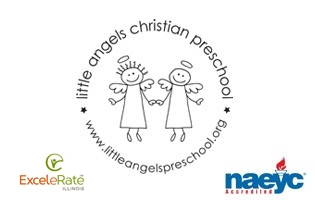 November 2020 Newsletter – Fantastic FoursThe month of November is a great time to reflect on how thankful and blessed we are. Our Classroom is in a great routine and we are enjoying your children. The first two months have flown by. Our prayer during the month of November will be ‘God in Heaven’. The Fruit of the Spirit is ‘Peace’ and will be symbolized with an orange. The Jolly phonics letters/sounds will be ‘U,C,O and Q’. Our dramatic play will be a pumpkin stand, Cookie shop, and finally a Thanksgiving house. During the month we will continue to learn! We will color mix, look at opposites, talk more about graphs, plus much more. Daily activities are always posted in Shutterfly at the end of the school day. We are busy with the children during class, but we are doing our best to post pictures once a week! Hopefully you all get to enjoy seeing your child in action at school. We will continue to go outside, so please send weather appropriate coats, hats, gloves, etc. We are always available should you have questions or concerns. Thank you for sharing your child with us!Mrs Clarke, Mrs Gierthy and Mrs FischelReminders: Nov 3 No schoolNov 25-27 No school Thanksgiving Break